15.11.2021 - Pollen warning in CanberraThere used to a pollen counter in Launceston, Tasmania.Canberra wind comes to Launceston/Exeter. Courtesy Windy.comClick on enable editing to view the videoPM2.5 levels are low so it is not wood smoke.PM10s levels are raised so it could be local or distant pollen, dust or sea salt.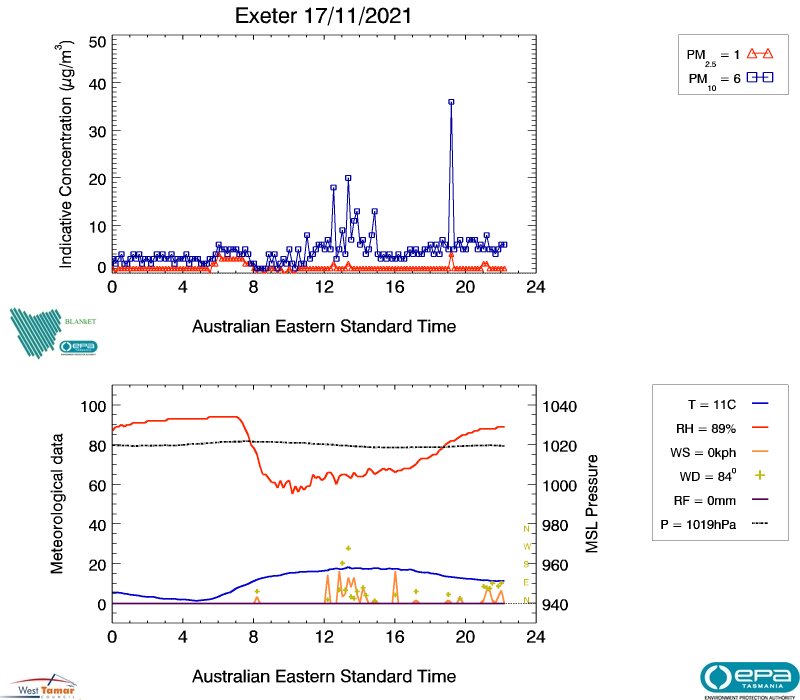 